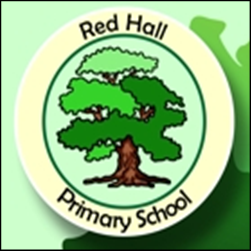 Red Hall Primary SchoolParent Questionnaire 2016Overview of responses Strongly AgreeAgreeDisagreeStrongly DisagreeDon’t KnowMy child is happy at this school.64%24%4%4%4%My child feels safe at this school.64%32%4%My child makes good progress at this school.74%18%4%4%My child is well looked after at this school.74%22%4%My child is taught well at this school.74%22%4%My child receives interesting homework.64%22%14%The school makes sure it’s pupils are well behaved.64%22%4%The school deals effectively with bullying.50%18%4%28%The school is well led and managed.58%32%4%6%The school responds well to any concerns I raise.64%32%4%I receive valuable information form the school about my child’s progress74%22%4%I would recommend this school to another parent.74%18%4%4%The school is welcoming and pleasant to visit.78%18%4%There are a good range of clubs for my child to enjoy.52%22%4%22%The school has a good reputation in the local community70%22%4%4%The school’s website is helpful and informative.58%34%4%4%